Safe and Secure Online: A Seminar for Parents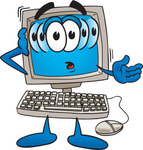 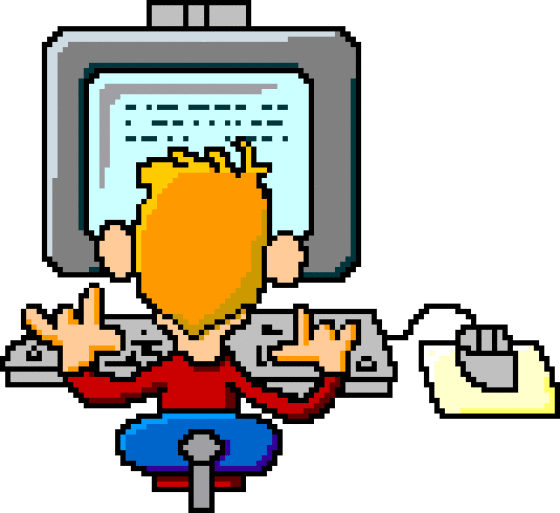 Wednesday, April 5: 6:30-8:00pmParent Seminar: Media CenterChildcare (3 & up): GymPlease join us for our third annual Safe and Secure Online seminar!  This seminar will focus on helping you and your family be secure online, eliminate fear from being online, lock down devices connected to the internet, and help you know where to look for answers to questions that arise. The focus will be to help you learn how to protect yourself and your family on the internet. We will examine some of the risks associated with the use of online systems, not with a mind to stop their use, but with the intent of protecting ourselves and allowing us to use these safely, securely and as they were originally intended.  Topics include: social networking, mobile phones, home computers, IM/chatrooms, viruses/spyware, home networking, phishing, gaming and TV.  The seminar is taught by Carpenter dad, Chip Wentz. Chip is a Partner/Principal in the Advisory Services practice of Ernst & Young (EY) LLP.  Chip leads the Data Protection and Privacy (DPP) sub-service line for the Americas Cyber practice.  Childcare will be provided in the gym by Cary Teen Council (CTC).  CTC has requested that only children age 3 and up be dropped off for childcare.  Childcare sign-up is required!  Please sign up below and submit the form to your child’s teacher by Friday, 3/31 or scan the QR code below to be taken directly to the online sign-up for parents and childcare.  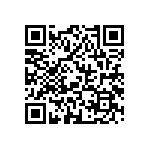 ***If you have any questions, please contact Ellen Wentz at ellen.h.wentz@gmail.com***Parent(s) attending seminar _____________________________________________________________Child(ren) ages 3 & up needing childcare – please list child’s name and age:____________________________________________________________________________________Safe and Secure Online: A Seminar for ParentsWednesday, April 5: 6:30-8:00pmParent Seminar: Media Center                                       Childcare (3 & up): GymPlease join us for our third annual Safe and Secure Online seminar!  This seminar will focus on helping you and your family be secure online, eliminate fear from being online, lock down devices connected to the internet, and help you know where to look for answers to questions that arise. The focus will be to help you learn how to protect yourself and your family on the internet. We will examine some of the risks associated with the use of online systems, not with a mind to stop their use, but with the intent of protecting ourselves and allowing us to use these safely, securely and as they were originally intended.  Topics include: social networking, mobile phones, home computers, IM/chatrooms, viruses/spyware, home networking, phishing, gaming and TV.  The seminar is taught by Carpenter dad, Chip Wentz. Chip is a Partner/Principal in the Advisory Services practice of Ernst & Young (EY) LLP.  Chip leads the Data Protection and Privacy (DPP) sub-service line for the Americas Cyber practice.  Childcare will be provided in the gym by Cary Teen Council (CTC).  CTC has requested that only children age 3 and up be dropped off for childcare.  Childcare sign-up is required!  Please sign up below and submit the form to your child’s teacher by Friday, 3/31 or scan the QR code below to be taken directly to the online sign-up for parents and childcare.  ***If you have any questions, please contact Ellen Wentz at ellen.h.wentz@gmail.com***Parent(s) attending seminar ___________________________________________________________Child(ren) ages 3 & up needing childcare – please list child’s name and age:__________________________________________________________________________________